EVENEMENT- BOURGOGNE 2023DATES : 27 -28 et 29 mai 2023Randonnée Roller (week end de la pentecôte)le samedi  27 mai– le long, du canal du centre entre ST LEGER SUR DHEUNE et CHAMPFORGEUIL – parcours aller retour 50km.Le dimanche 28 mai  parcours possible – CORMATIN direction CHALON SUR SAONE (74km aller retour) ouCORMATIN direction MACON avec le passage du tunnel du bois clair (réservé au plus expérimentés) 50km aller retour - le lundi matin 29 mai au choix des participants : randonnée sur la voie verte environ 25km aller retourou visite du château de Cormatincomment s y rendre :1ère solution : co voituragePARCOURS : PARIS porte italie à ST LEGER sur DHEUNE - 331km dont 300km sur autoroute (péage et carburant 55,06 euros) Temps estimé 3H30 en date de ce jour et ST LEGER sur DHEUNE à CORMATIN lieu de résidence pour le we (47km) temps 1heureet retour,CORMATIN à PARIS Porte ITALIE 372KM dont 332 sur autoroute (temps estimé 3heures50mm)péage et carburant 62 euros) en date de ce jour2ème solution TRAIN + VOITURE à l' arrivée de montchanin le creusotdépart le samedi matin de bonne heure GARE DE LYON TGV en direction MONTCHANIN LE CREUSOTet location de voiture à l'arrivée (en réalité il faut bien s y prendre à l 'avance pour le train (billets de groupe)O U ALLONS NOUS HEBERGER ?Il y a bien le château de cormatin mais c'est complet…………..comme toujours.....................s s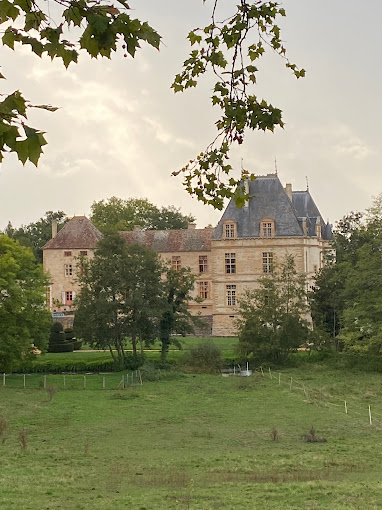 nous seront à coté dans le camping« 3épis »dans des petites maisons tout confort (4 personnes) séjour, chambre, canapés, tout pour la cuisine, salle de bains abri à vélos pour les patins – terrasse – télévision à la réception : bar alimentationhttp://www.le hameau- des-champs.com/avantage : la piste de la voie verte est sur place (100m) On peut y aller en patins DEROULEMENT DU PROGRAMMEarrivé le samedi ( entre 10h et 10h30) à ST LEGER SUR DHEUNEParking du port , en arrivant traverser le pont et à droiteon longe le canal toujours-prévoir un encas dans son sac (achat possible casse croute à st léger avant de partir,etdans l'après midi départ pour cormatin , on prend la possession des petitesmaisons apéritif de bienvenue en bourgogneet resto -  dimanchede bonne heure et de bonne humeur départ de la randonnée – prévoir le casse croûte pour le midiachat  possible sur le camping ou à cormatinretour fin d après midi – relaxation – apéritif -visite pour le groupe du caveau de dégustation situé à cormatin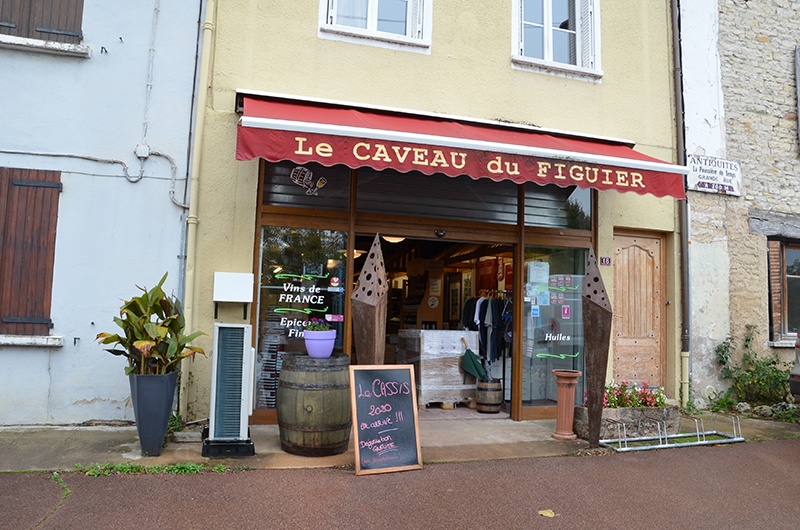 lundipour ceux qui veulent rouler départ direction clunyon rend les habitations – préparation pour le départresto et visite du château de cormatin pour les volontairesparticipation au fraisen premier lieu l herbergementmaison de 4 personnes : tarif 85 euros -la nuit pour 4 personnestotal pour les 2 nuits 170 euros pour 4 personnes---------------------------------------------------------maison de 6 personnes : tarif 95 euros -la nuit pour 6 personnestotal pour les 2 nuits 195 euros pour 6 personnessi des participants préfèrent des chambres d hôtes ,je peux m'en occuper dans cormatin tarif ( 65euros en 2022) avec petit déjeunerle restaurant samedi soir, dimanche soir et lundi midireste le voyage : train , voiture ou convoiturage - à définir